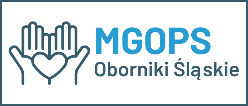 INFORMACJA O ZASADACH PRZETWARZANIA DANYCH OSOBOWYCH(WNIOSEK O DODATEK OSŁONOWY)Zgodnie z  art. 13  ust. 1 i 2 rozporządzenia Parlamentu Europejskiego i Rady (UE) 2016/679 z 27.04.2016 r.  w sprawie ochrony osób fizycznych w związku z przetwarzaniem danych osobowych i w sprawie swobodnego przepływu takich danych oraz uchylenia dyrektywy 95/46/WE (dalej: RODO) (Dz.Urz. UE L 119, s. 1, ze zm.) informujemy, że: 1. Administratorem Pana/Pani danych osobowych jest Miejsko Gminny Ośrodek Pomocy Społecznej w Obornikach Śląskich z siedzibą w Obornikach Śląskich ul. Trzebnicka 1b,2. W sprawach dotyczących przetwarzania danych osobowych, może się Pani/Pan kontaktować z wyznaczonym przez Administratora  inspektorem ochrony danych, listownie na adres Administratora z dopiskiem "IOD” oraz mailowo e-mail: iodo@mgopsos.pl; 3. Podane przez Panią/Pana dane osobowe przetwarzane będą wyłącznie w celu rozpatrzenia wniosku  o  wypłatę dodatku osłonowego; 4. Dane przetwarzane będą na podstawie art. 6 ust. 1 lit. c RODO, w celu wypełnienia obowiązku prawnego ciążącego na Administratorze, w związku z  art. 2 ust. 10 Ustawy z dnia 17 grudnia 2021r, o dodatku osłonowym oraz rozporządzenia Min. Klimatu i Środowiska z dnia 16 stycznia 2024 r. w sprawie wzoru wniosku o wypłatę dodatku osłonowego;  5. Pani/Pana dane nie będą przekazywane  do państw trzecich lub  organizacji międzynarodowych, oraz nie będą stanowiły podstawy do zautomatyzowanego podejmowania decyzji, w tym opartego na  profilowaniu; 6. Przysługuje Pani/Panu: a) prawo dostępu do swoich danych oraz otrzymania ich kopii; b) prawo do sprostowania (poprawiania) swoich danych; c) prawo do ograniczenia przetwarzania danych, przy czym przepisy odrębne mogą wyłączyć możliwość skorzystania z tego prawa, d) prawo wniesienia skargi do Prezesa Urzędu Ochrony Danych Osobowych (adres: ul. Stawki 2, 00-193 Warszawa); 7. Dane będą przetwarzane przez okres niezbędny do realizacji celów, dla których zostały pozyskane, tj. przez okres wynikający z przepisów prawa; 8. Dostęp do danych osobowych będą  miały podmioty realizujące zadania na rzecz Administratora w zakresie obsługi technicznej i serwisowej IT. W szczególności podmiotom administrującym systemami informatycznymi, serwisującym sprzęt informatyczny, zapewniającymi transport dokumentów i nośników elektronicznych, zapewniającymi niszczenie dokumentów i nośników elektronicznych oraz podmiotom zapewniającym obsługę prawną. Przekazanie danych realizowane będzie na podstawie zawartych umów powierzenia przetwarzania, a podmioty przetwarzające mogą je przetwarzać jedynie na polecenie MGOPS, co należy rozumieć w ten sposób, że nie są uprawnione do przetwarzania tych danych we własnych celach.  Odrębną kategorię odbiorców, którym mogą być ujawnione Państwa dane są podmioty uprawnione do obsługi doręczeń, w szczególności operatorzy pocztowi oraz podmioty świadczące usługi doręczania przy użyciu środków komunikacji elektronicznej w tym m.in. ePUAP w związku z § 8 ust. 2 Rozporządzenia Prezesa Rady Ministrów w sprawie sporządzania i doręczania dokumentów elektronicznych oraz udostępniania formularzy, wzorów i kopii dokumentów elektronicznych.Dane mogą zostać udostępnione organom lub podmiotom uprawnionym do pozyskania danych na podstawie obowiązujących przepisów prawa, np. sądom, organom ścigania, oraz instytucjom państwowym, gdy wystąpią z takim żądaniem w oparciu o stosowną podstawę prawną;  9. Podanie danych osobowych jest wymogiem ustawowym, za wyjątkiem adresu poczty elektronicznej, który stanowi informację podaną dobrowolnie. Konsekwencją niepodania danych, będzie brak możliwości wypłaty dodatku osłonowego. W przypadku odmowy podania  we wniosku adresu poczty elektronicznej, nie będzie możliwe poinformowanie Panią/Pana   o przyznaniu dodatku osłonowego drogą elektroniczną; 10. Będziemy przechowywać Pani/Pana dane osobowe na podstawie  obowiązujących przepisów prawa, przez okres nie dłuższy niż 10 lat od dnia zaprzestania wypłacania dodatku osłonowego.  